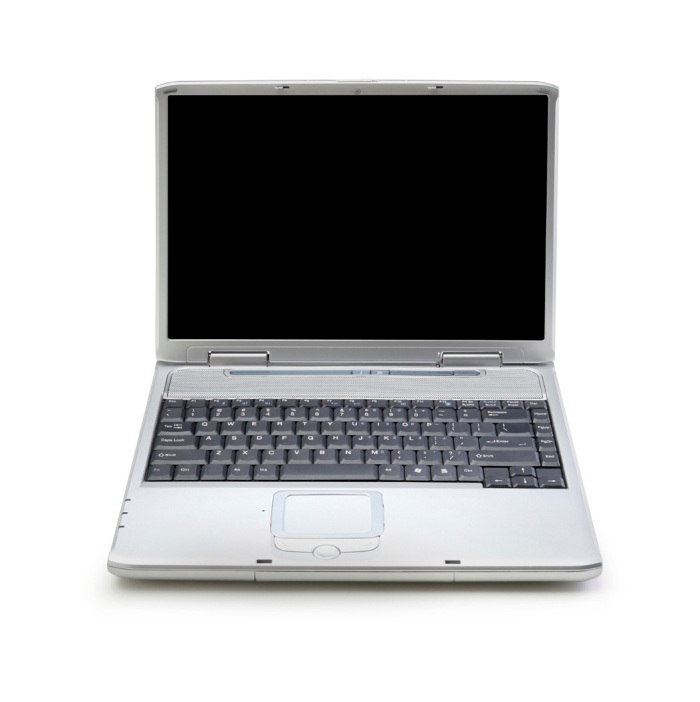 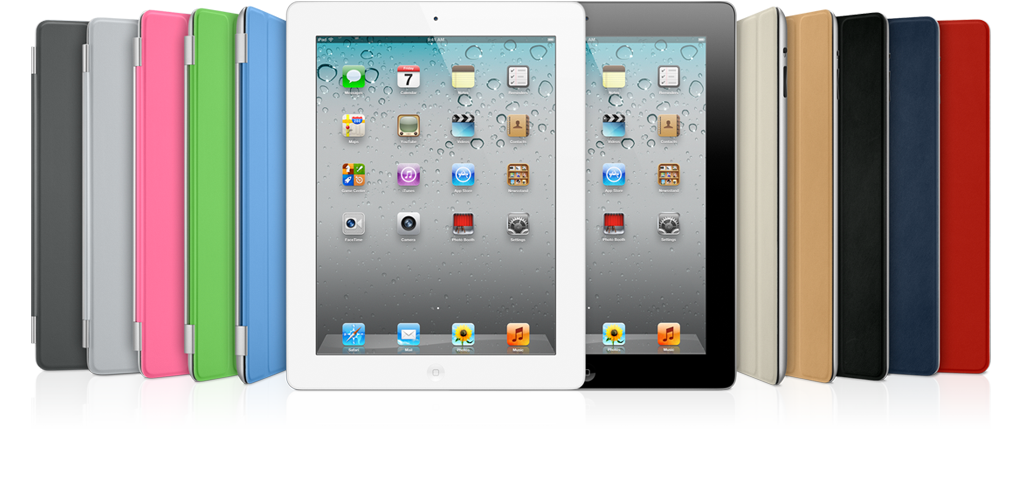 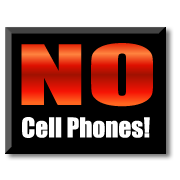 Please put your personal technology devices away.   It is time for other work.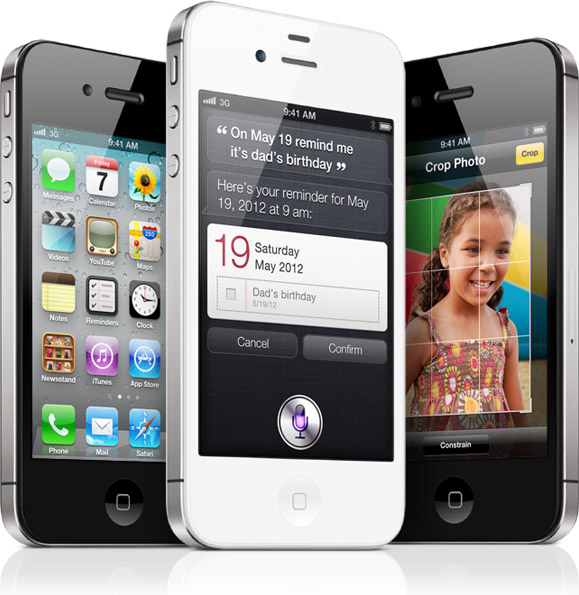 RULES of BYOTBring Your Own Technology Classroom Rules! Take Care of you own device.Do not lose it, abuse it or let others misuse it.Keep an eye on it – so it doesn’t disappear.Handle with care – a broken device doesn’t help anyone Listen to your teacher – Teachers make the final decision     for any tools used in the classroom Access only school related resources. Internet access is still filtered and tracked.       Be responsible in your use of school resources. No texting, e-mailing, face-booking, twittering, blogging or other social contacts outside the classroom. Leave your device on the desk in front of you. If sharing someone else’s device – please be considerate and careful.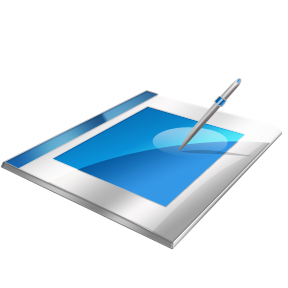 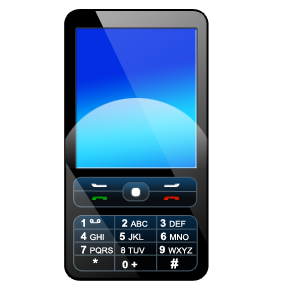 www1.aasd.k12.wi.us